                                             Ядовитые грибыСамый опасный и коварный недуг, который подстерегает неопытного любителя «тихой охоты» – это отравление грибами. Самый простой способ оградить себя и своих близких от такого отравления - следовать прописной истине: не уверен – не собирай. Сегодня ОНДиПР Тосненского района покажет часто встречающиеся виды грибов в России, которые собирать и есть категорически нельзя.Памятка «Ядовитые грибы»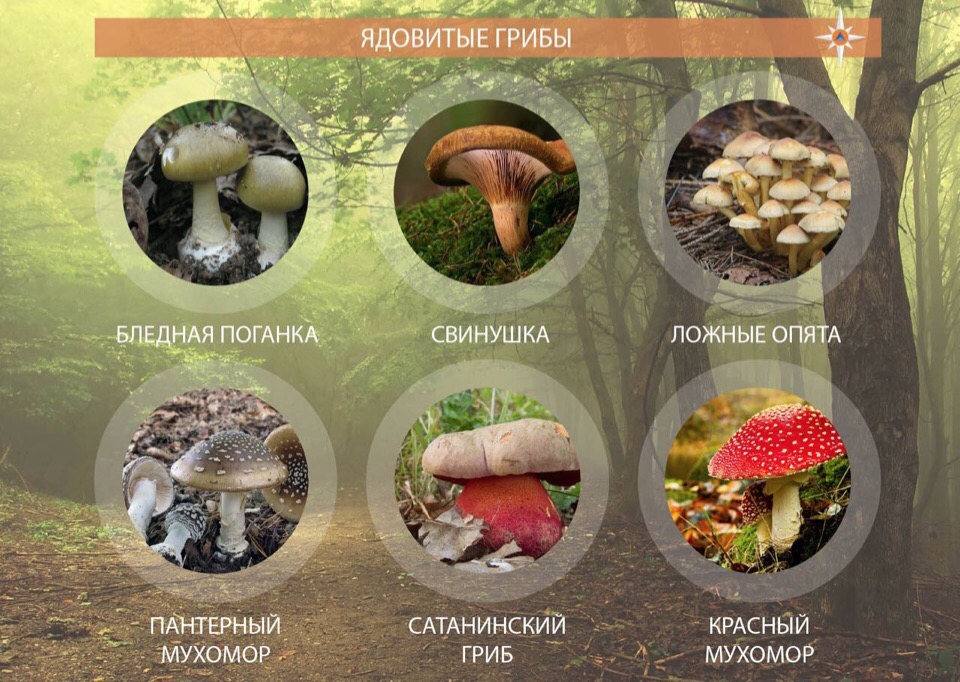 